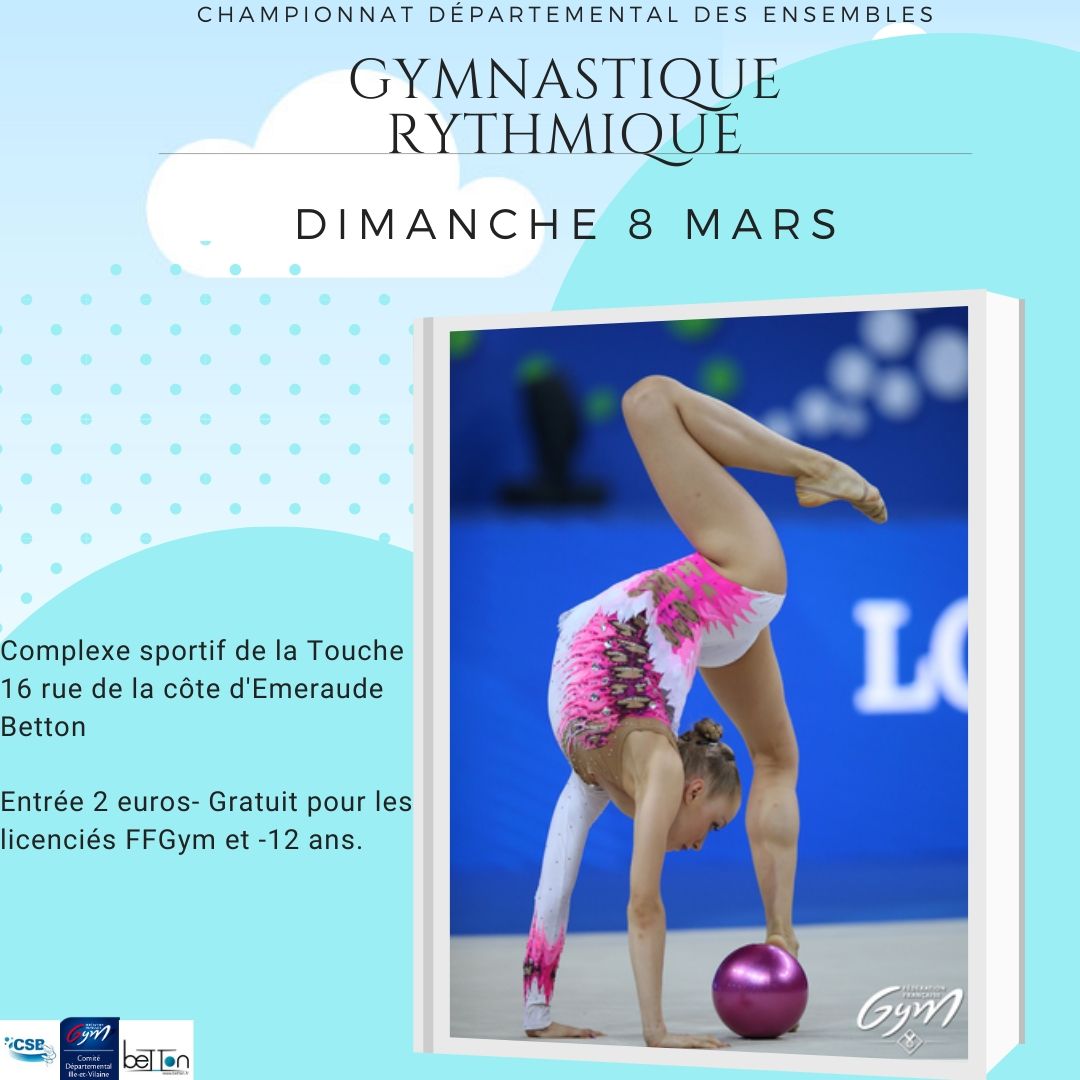 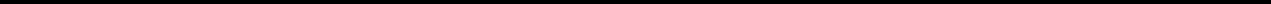 A retourner impérativement pour le 1/03/2020 par mail : csbgr.tresoriers@outlook.frUn chèque de caution de 1€ par badge nécessaire aux accréditations. (Gymnastes. juges. entraineurs .chef délégation)Ci-joint chèque n°	banque	libellé à l'ordre de : "CS Betton GR"Paiement à joindre à : Emmanuel Eono : 16 rue des courtils 35250 Saint Aubin d’AubignéGRDate08/03/2020OUVERTURE D'UN COMPTE BUVETTEOUVERTURE D'UN COMPTE BUVETTEOUVERTURE D'UN COMPTE BUVETTEClub 0	Code FFG 0	Région 0	Correspondant 0	Adresse 0	Code Postal 0	Ville 0	Téléphone 0	Mail0Veuillez compléter cette fiche UNIQUEMENT si votre club souhaite ouvrir un compte BUVETTEVeuillez compléter cette fiche UNIQUEMENT si votre club souhaite ouvrir un compte BUVETTEVeuillez compléter cette fiche UNIQUEMENT si votre club souhaite ouvrir un compte BUVETTEJe soussignéPrésident duclubautoriseà ouvrir un compte "buvette" auprès du clubà ouvrir un compte "buvette" auprès du clubà ouvrir un compte "buvette" auprès du clubJe joins obligatoirement un chèque caution de 50 € à l'ordre de CS Betton GRJe joins obligatoirement un chèque caution de 50 € à l'ordre de CS Betton GRJe joins obligatoirement un chèque caution de 50 € à l'ordre de CS Betton GRA défaut de chèque caution, le compte ne sera pas ouvertA défaut de chèque caution, le compte ne sera pas ouvertA défaut de chèque caution, le compte ne sera pas ouvertJe m'engage à régler avant de partir le montant de la facture, sans la contesterJe m'engage à régler avant de partir le montant de la facture, sans la contesterJe m'engage à régler avant de partir le montant de la facture, sans la contesterdate:signature:Les comptes buvettes seront gérés exclusivement par la caisse centraleLes comptes buvettes seront gérés exclusivement par la caisse centraleLes comptes buvettes seront gérés exclusivement par la caisse centralePARTIE RESERVEE AU CLUB ORGANISATEURPARTIE RESERVEE AU CLUB ORGANISATEURPARTIE RESERVEE AU CLUB ORGANISATEURTotal consommations prises :€Chèque n°	 	Banque :	 	Banque :	 	PourDate, cachet du club,A renvoyer pour le 01/03/2020à CSB GR trésorier 16 rue des courtils 35250 Saint Aubin d’AubignéA renvoyer pour le 01/03/2020à CSB GR trésorier 16 rue des courtils 35250 Saint Aubin d’AubignéA renvoyer pour le 01/03/2020à CSB GR trésorier 16 rue des courtils 35250 Saint Aubin d’AubignéNom du club :Nom Correspondant :Code FFG :/	/Adresse:Code postal :Ville :Tél :Email :jugesNom- PrénomNom- PrénomNom- PrénomNom- PrénomNom- PrénomNom- Prénom12entraineursNom- PrénomNom- PrénomNom- PrénomNom- PrénomNom- PrénomNom- Prénom12Chef de délégationNom -PrénomNom -PrénomNom -PrénomNom -PrénomNom -PrénomNom -Prénom1National ensembleNational ensembleNational ensembleNational ensembleNational ensembleNational ensemble10/1112/1314/1516/1718+nb de gymsNational duoNational duoNational duoNational duoNational duoperformance13-13-14+14+14+7/9nb de gymsFédéral AFédéral AFédéral AFédéral AFédéral AFédéral 7/910-11 ans12/1314/1516/1718+nb de gymsFédéral bFédéral bFédéral bFédéral bFédéral bFédéral b10-11 ans12/1314/1516/1718+nb de gymsFédéral cFédéral cFédéral cFédéral cFédéral cFédéral c13-13-TCTCTCnb de gymsRégional duoRégional duoRégional duoRégional duoRégional duo13-13-14+14+14+nb de gymsRégional ensembleRégional ensembleRégional ensembleRégional ensembleRégional ensemble10-11 ans12/1314/15TCnb de gymsRégional b ensembleRégional b ensembleRégional b ensembleRégional b ensembleRégional b ensembleRégional b ensemble10-11 ans12/1314/15TCnb de gymsRégional b duoRégional b duoRégional b duoRégional b duoRégional b duo13-13-14+14+14+nb de gymsRégional b individuelRégional b individuelRégional b individuelRégional b individuelRégional b individuel10-11 ans12/1314/1516+nb de gyms